
IT Project Proposal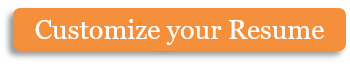 Proposal to Move to a Cloud-Based NetworkAt Management Consulting, we have been using the same software and computer technology for the past five years. There are good valid reasons to upgrade, and I propose that we move to cloud-based software and networking. The cloud makes it easier to perform tasks, and one can work from anywhere and access the same information from anywhere. It is safe and reliable, and we do not have to worry about losing any valuable data. Teams can work on the same documents and see any changes done as they are being done, enhancing their ability to work together. Additionally, specific documents can easily be shared with clients, even large files. We do not have to worry about storage space as we will have unlimited data storage and availability. All software and applications will be set up on the cloud, and everyone will have equal access without having to download or install the programs onto their computers. It will enhance the efficiency of the company with a 30% increase in work performance and in profitability.Completing the entire changeover will take about three weeks. During the first week, the IT department will work on getting the cloud network ready, which includes the creation of the account and the installation of the software and applications. The second week will involve moving the data over and upgrading all the computers. The new computers will be set up on the cloud. The third week will be dedicated to training employees on the nuances of using the cloud and the programming.There is a significant cost involved, and the new technology will pay for itself in short time as everyone will be able to work more efficiently. We would normally be upgrading the system this year, so there much of the cost of the project is already covered in the budget.CostsNew Computers for the Company: $10,000Contract with the Cloud Server: $5,000/yearNew Software Costs: $2,000Training Costs: $5,000Copyright information - Please read© This Free Microsoft Office Template is the copyright of Hloom.com. You can download and modify this template for your own personal use. You can (and should!) remove this copyright notice (click here to see how) before customizing the template.You may not distribute or resell this template, or its derivatives, and you may not make it available on other websites without our prior permission. All sharing of this template must be done using a link to http://www.hloom.com/. For any questions relating to the use of this template please email us - info@hloom.com